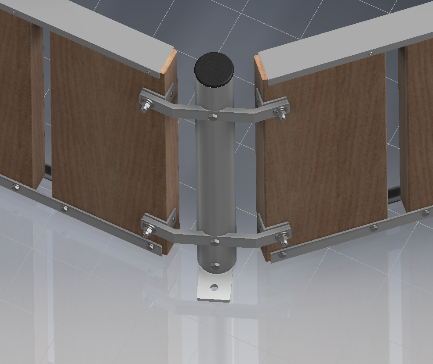 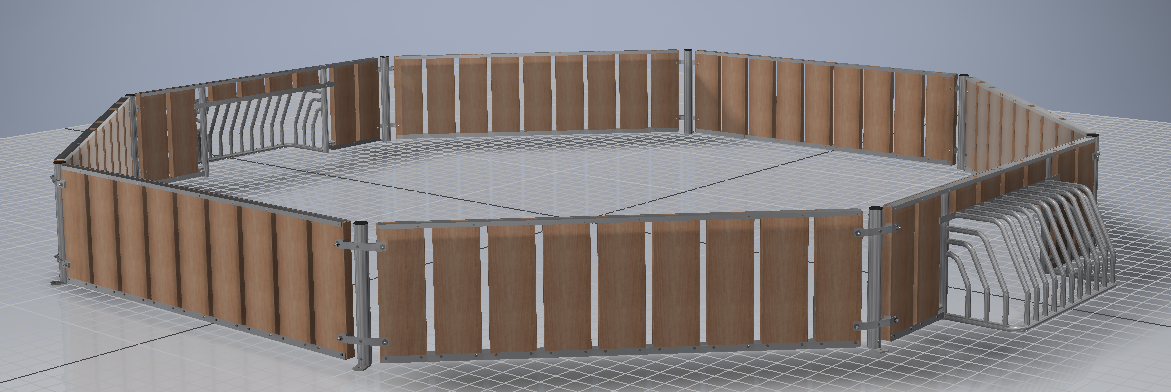 
PannaBanen fås i 3 størrelser, og i mange forskellige 
versioner og varianter. 
PannaBanen er nem, hurtig og enkel at overflademontere,
men fås også med forlængede stolper for faststøbning.									         Ø12 mm monteringshul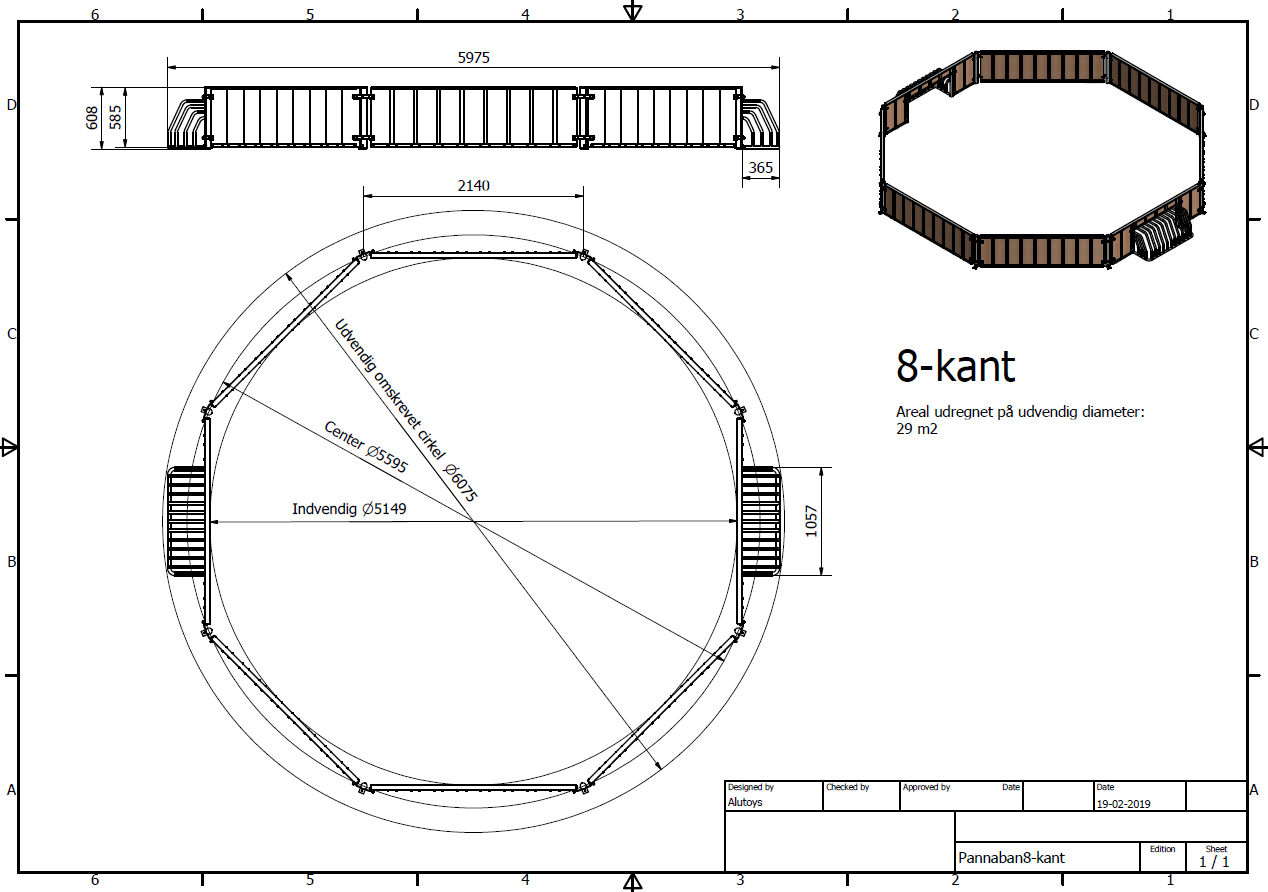 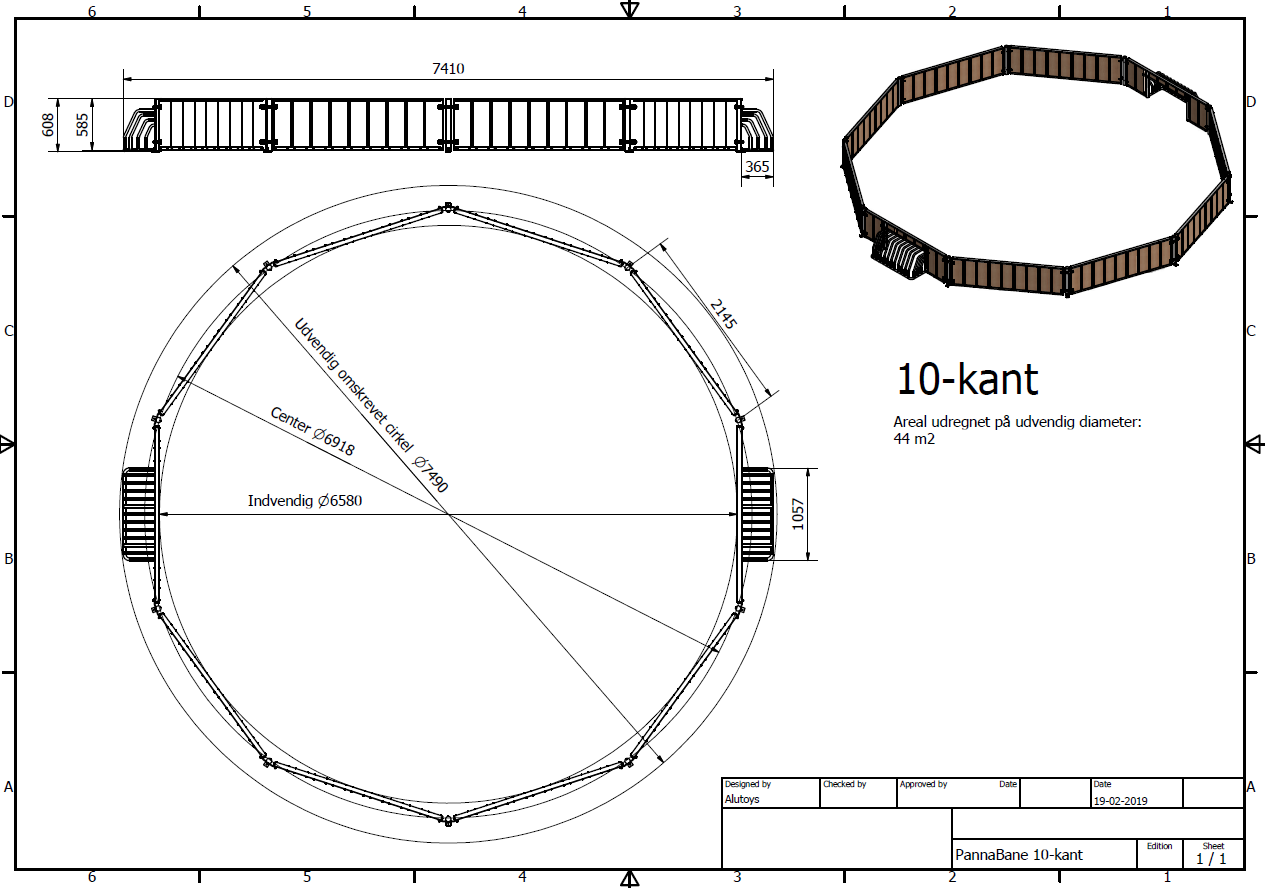 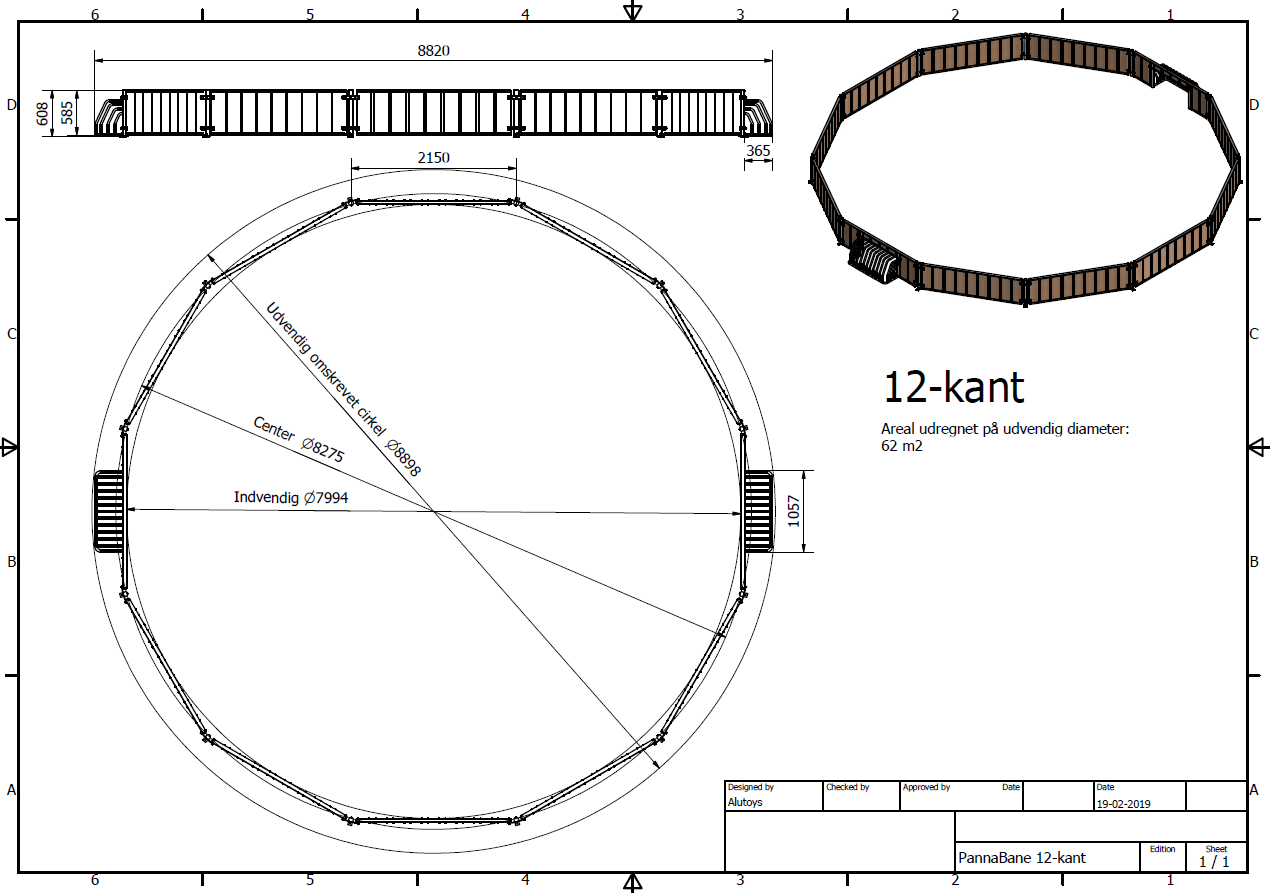           Disse tegningsark kan downloades fra vores websiteOptioner:Bande med udhak for lettere adgang for børnehavebørn900 mm bandehøjde
Forlængede stolper og gitter (boldbur 180 cm)
Form: f.eks. rektangulær
Bander i rør
Bander i genbrugsplast
Ved montage på:
- fliser eller betonunderlag: Ø8-10 mm betonskruer
- asfalt: en 2-komponent betonlim, Ø10 mm gevindstykker
- græs: Jordspyd/pløkker
Banerne kan også fås med forlængede stolper for nedgravning/-støbning. Banen er næsten selvbærende, så der kræves ikke store fundamenter.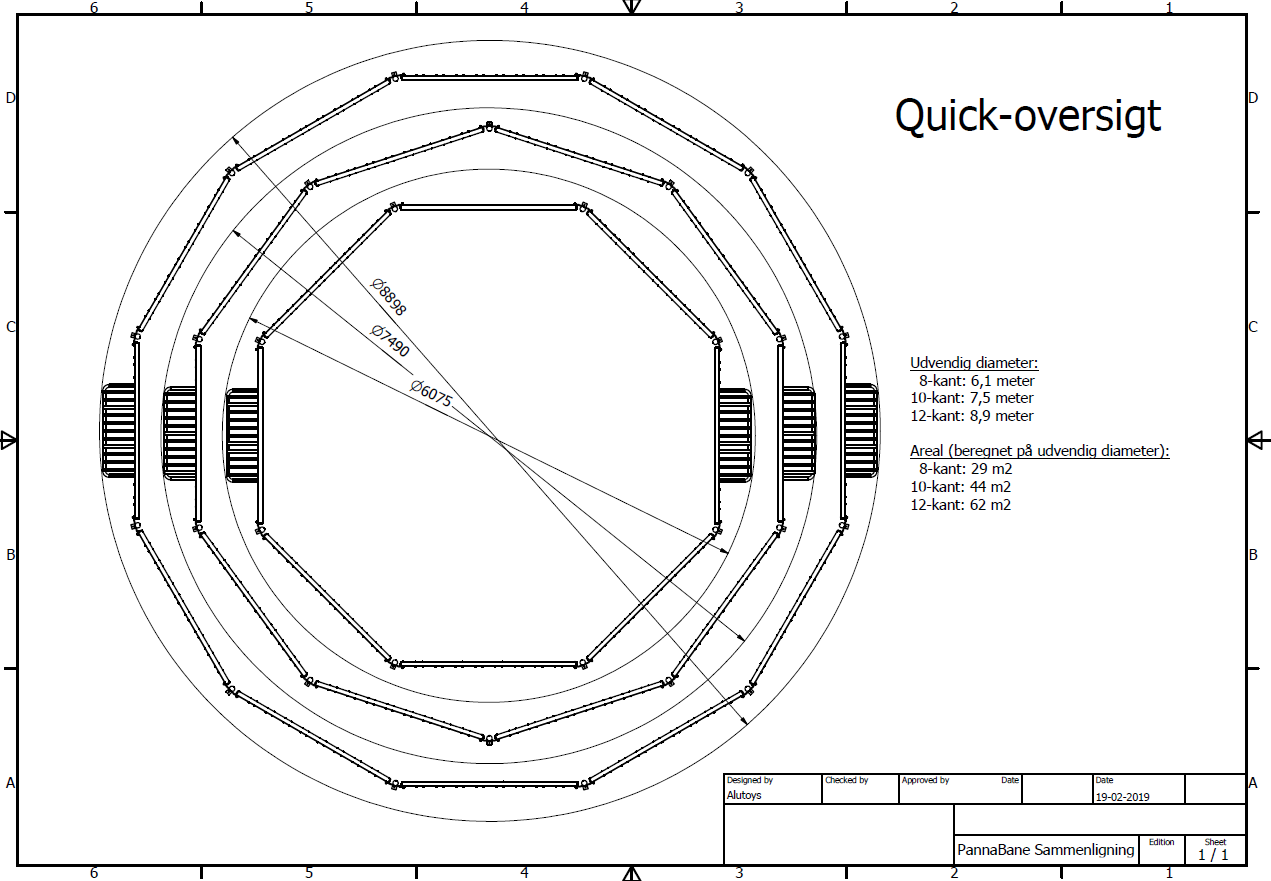 VarenummerBeskrivelseIndeholderDimensionerVægtAT32-0108SPannabane 8-kantBoldspilAlle aldre2 målmoduler6 bandemoduler
8 stolper
MonteringssætDiameter: 5,6 m
Areal: 22,5 m2Total: 180 kgTungeste del: 22 kgAT32-0110SPannabane 10-kantdo2 målmoduler8 bandemoduler
10 stolper
MonteringssætDiameter: 7,0 m
Areal: 36,2 m2Total: 225 kgdoAT32-0112SPannabane 12-kantdo2 målmoduler10 bandemoduler
12 stolper
MonteringssætDiameter: 8,3 m
Areal: 52,2 m2Total: 270 kgdo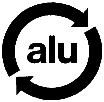 MaterialerStolper, lister, beslag og målAluminium: AlMgSi0,5 EN-AW 6060/6063 - T66 – AlMgSiAluminium: AlMgSi0,5 EN-AW 6060/6063 - T66 – AlMgSiMaterialerTræSpærtræ 45 x 195 mm (støjsvagt)
Oliebehandlet med Spærtræ 45 x 195 mm (støjsvagt)
Oliebehandlet med MaterialerSkruer og bolte m.m.Rustfri A2: Bolte, skiver og møtrikker.
Plastprop: LDPE (low density polyethylen) sollysbestandigRustfri A2: Bolte, skiver og møtrikker.
Plastprop: LDPE (low density polyethylen) sollysbestandigMontageOverflademontage:    2 mand 0,5 – 1 time (asfalt + 1-2 timer)Overflademontage:    2 mand 0,5 – 1 time (asfalt + 1-2 timer)Overflademontage:    2 mand 0,5 – 1 time (asfalt + 1-2 timer)Overflademontage:    2 mand 0,5 – 1 time (asfalt + 1-2 timer)